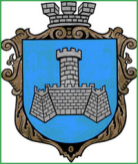 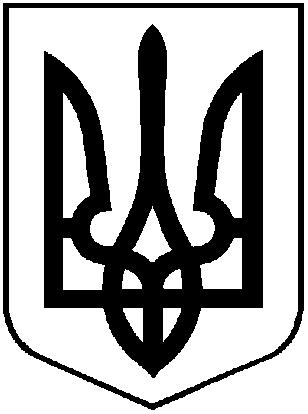 УКРАЇНАХМІЛЬНИЦЬКА МІСЬКА РАДАВІННИЦЬКОЇ ОБЛАСТІ                   Р О З П О Р Я Д Ж Е Н Н Я               МІСЬКОГО  ГОЛОВИ«16» лютого 2021 р.                                                                                       №71-р             З метою якісного напрацювання нормативних документів бюджету участі у Хмільницькій міській територіальній громаді, в результаті кадрових змін у структурі виконавчого комітету міської ради, у рамках реалізації проекту "Соціальний інспектор - Бюджет участі" між Хмільницькою міською радою та Громадською організацією "Платформа Громадський Контроль",  керуючись ст. ст. 42, 59 Закону України "Про місцеве самоврядування в Україні": Затвердити робочу групу з напрацювання нормативних документів щодо бюджету участі у новому складі (додається). Координацію роботи та узагальнення інформації щодо виконання цього розпорядження покласти на управління агроекономічного розвитку та євроінтеграції  міської ради. Розпорядження міського голови від 10 лютого 2020 р. №51-р «Про робочу групу з напрацювання нормативних документів щодо впровадження бюджету участі» вважати таким, що втратило чинність.Загальному відділу міської ради у документації постійного зберігання зазначити факт та підставу втрати чинності розпорядження міського голови зазначеного у п.3 цього розпорядження.Контроль за виконанням даного розпорядження залишається за міським головою.Міський голова                                                     М.В. Юрчишин                                                                                                                                                    Додаток                                                                                                                                      до розпорядження                                                                                                                                     міського голови                                                                                                                                     №71-рвід 16 лютого  2021р.Склад робочої групиз напрацювання нормативних документівщодо бюджету участі Редчик Сергій Борисович – заступник міського голови з питань діяльності виконавчих органів, голова робочої групи.Мельник Наталя Віталіївна – провідний спеціаліст відділу прогнозування, залучення інвестицій та розвитку курортної галузі управління агроекономічного розвитку та євроінтеграції міської ради, секретар робочої групи.Підвальнюк Юрій Григорович – начальник управління агроекономічного розвитку та євроінтеграції міської ради.Тищенко Тетяна Петрівна – начальник управління фінансів Хмільницької міської ради.Мазур Наталя Петрівна – начальник відділу інформаційної діяльності та комунікацій із громадськістю міської ради.Олійник Олександр Анатолійович – начальник служби містобудівного кадастру управління містобудування та архітектури міської ради.Литвиненко Інна Сергіївна – начальник відділу житлово-комунального господарства та комунальної власності Хмільницької міської ради управління житлово-комунального господарства та комунальної власності Хмільницької міської ради.Бичок Ганна Михайлівна – староста населених пунктів (сіл) Лозова, Педоси, Вугли, Гулі, Думенки, Лелітка, Вербівка, Крутнів з центром у селі Лозова.Маліновська Валентина Іванівна - староста населених пунктів (сіл) Порик, Курилівка, Томашпіль, Журавне, Олександрівка з центром у селі Порик. Матвіюк Наталія Василівна - староста населених пунктів (сіл) Кривошиї, Колибабинці, Сьомаки, Сербанівка, Білий Рукав з центром у селі Кривошиї Остапчук Світлана Григорівна - староста населених пунктів (сіл) Кожухів, Лісне, Теси, Іванівці, Лука, Осічок, Шевченка, Лисогірка, Медведівка, селище Красносілка з центром у селі Кожухів. Сухий Микола Олексійович - староста населених пунктів (сіл) Широка Гребля, Голодьки, Стара Гута з центром у селі Широка Гребля. Титула Андрій Петрович - староста населених пунктів (сіл) Соколова, Березна, Крупин, Чудинівці, Куманівці з центром у селі Соколова. Шкатюк Тетяна Сергіївна - староста населених пунктів (сіл) Великий Митник, Філіопіль, Будків, Малий Митник, Кушелівка з центром у селі Великий Митник староста населених пунктів (сіл).Кондратовець Юрій Григорович –  голова постійної комісії міської ради 8 скликання з питань планування соціально-економічного розвитку, бюджету, фінансів, підприємництва, торгівлі та послуг, інвестиційної та регуляторної політики (за згодою).Гончаренко Олександр Олександрович – депутат міської ради 8 скликання (за згодою).Дорох Віталій Володимирович – голова Хмільницької районної громадської організації «Право» (за згодою). Носальський Тарас Юрійович – представник громадської організації «Центр аналізу місцевої політики» (за згодою). Шеремета Володимир Миколайович – голова Хмільницького міського осередку Міжнародної громадської організації «Україна-Польща-Німеччина» ( за згодою ).Міський голова                                                      М.В. ЮрчишинПро робочу групу з напрацювання нормативних документів щодо бюджету участі у новому складіМаташ С.П.Редчик С.Б.Загіка В.М.Сташко А.В. Тищенко Т.П.Підвальнюк Ю.Г.Буликова Н.А.